Class of 2022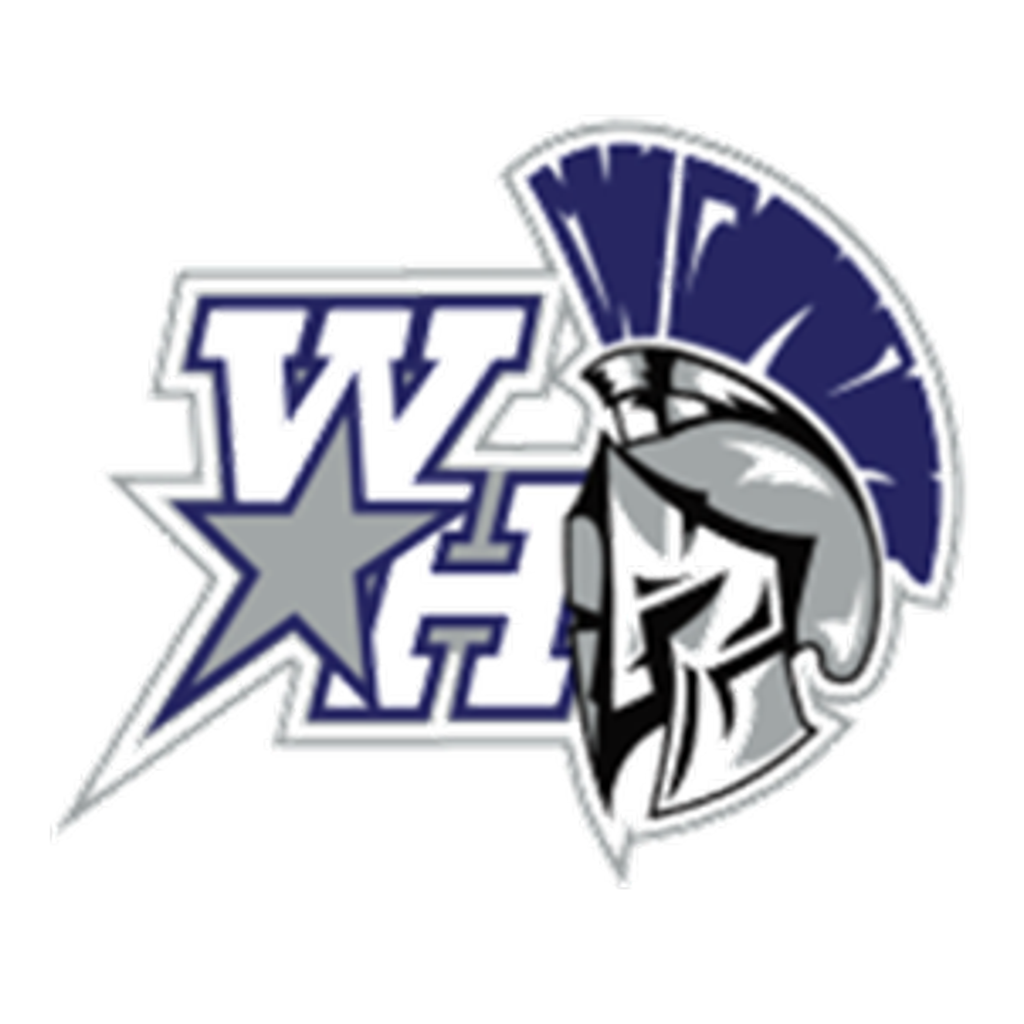 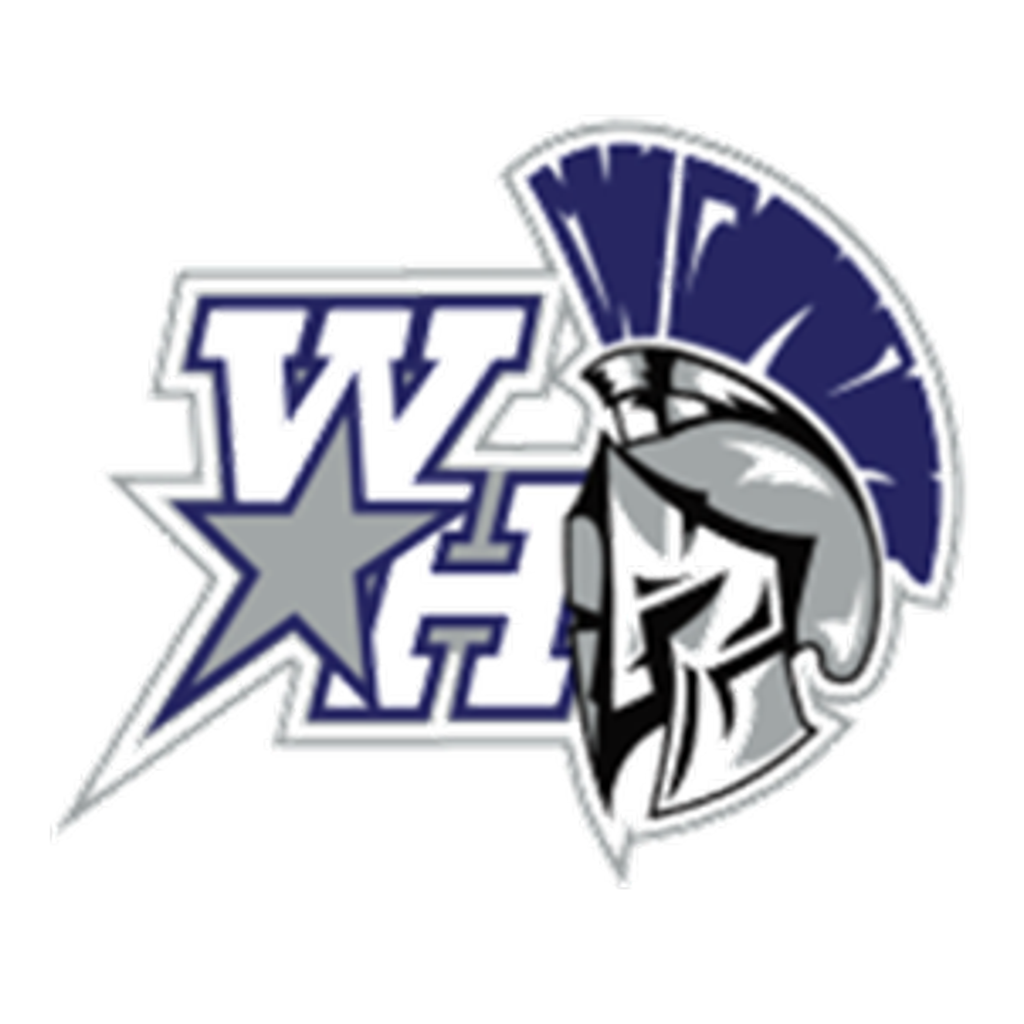 West Hall High School Junior Class Graduation Information SheetCounselor Contact InformationGraduation RequirementsCollege Testing – ACT, SAT, Next Gen ACCUPLACERACT – register at www.actstudent.org 			SAT – register at www.collegeboard.org *Prices for tests vary (writing or no writing section)		*WHHS School Code (CEEB) for SAT and ACT is 112300*See a counselor if you are on free/reduced lunch to receive a fee waiver BEFORE registering for the SAT or ACT onlineACT & SAT Test Prep Resources:			www.GAFutures.org 		www.KhanAcademy.org/sat  	Next Gen ACCUPLACER (Technical and 2 Year Colleges): this test is a placement test for technical colleges.College AthleticsHOPE/Zell Miller & HOPE RigorStay Informed!Instagram and Twitter @WHHSGuidance - for more updates on testing, college/career, scholarships.WHHS Counseling Office Website – student/family FAQs, student forms, resources.Last Names A – K Jessica DiedrichJessica.diedrich@hallco.org       770-967-9826 ext. 7262Last Names L – Z Erica HughesErica.hughes@hallco.org          770-967-9826 ext. 7261# RequiredSubject AreaRequirements4 creditsEnglish9th Grade Lit, American Lit (EOC), +2 other English4 creditsMathAlgebra (EOC), Geometry, Advanced Algebra, + 4th math option3 creditsSocial StudiesWorld History, US History (EOC), 0.5 Government, 0.5 Economics4 creditsScienceBiology (EOC), Physics OR Physical Science (EOC), Chem/Environ/Earth, + 4th science1 creditHealth & Personal Fitness0.5 Health and 0.5 Personal Fitness3 creditsCTAE/Fine Arts/Lang.These 3.0 credits must consist of Career/Technical, Fine Arts, or Modern Language4 creditsElectivesAdditional 4 elective credits of any area23 credits required for HS graduation23 credits required for HS graduation*Students planning attending a 4 year college or university are required to have 2 years of the same modern languageTest DateRegistration DeadlineTest DateRegistration DeadlineDecember 12November 6December 5November 5February 6, 2021January 8, 2021March 13, 2021Feb. 12, 2021April 17, 2021March 12, 2021May 8, 2021April 8, 2021June 12, 2021May 7, 2021June 5, 2021May 6, 2021NCAA Division 1 – 3 SchoolsYou must register at www.eligibilitycenter.orgNAIA – Smaller schools Must register at http://www.playnaia.org You must qualify academically – must send SAT/ACT scores – must see counselor to request your HS transcript be sentYou must qualify academically – must send SAT/ACT scores – must see counselor to request your HS transcript be sentHOPE: 3.0+ core GPA (English, math, science, history, mod. language) and have taken 4+ rigor coursesZell Miller: 3.7+ core GPA, taken 4+ rigor courses, and 1200+ SAT or 26+ ACT in one test sitting